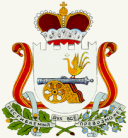           АДМИНИСТРАЦИЯ   ИГОРЕВСКОГО  СЕЛЬСКОГО  ПОСЕЛЕНИЯ                                      ХОЛМ-ЖИРКОВСКОГО РАЙОНА СМОЛЕНСКОЙ ОБЛАСТИ                                                       Р А С П О Р Я Ж Е Н И Еот  12.01.2024 г.    №  1-а 	В соответствии со статьей  264.3  Бюджетного Кодекса Российской Федерации, приказом Министерства финансов Российской Федерации от 28.12. 2010 г. № 191н «Об утверждении Инструкции о порядке составления и представления годовой, квартальной и месячной отчетности об исполнении бюджетов бюджетной системы Российской Федерации» и во исполнение Приказа Финансового управления Администрации муниципального образования «Холм-Жирковский район» Смоленской области от  25.12.2023 г. №58 «О сроках представления годовой бюджетной отчетности об исполнении бюджетов сельских и городских поселений Холм-Жирковского района Смоленской области, бюджета муниципального образования «Холм-Жирковский район» Смоленской области главными администраторами бюджетных средств, сводной бухгалтерской отчетности муниципальных автономных и бюджетных учреждений за 2023 год, а также месячной и квартальной отчетности в 2024 году в Финансовое управление Администрации муниципального образования «Холм-Жирковский район» Смоленской области 1. Установить срок предоставления годовой отчетности об исполнении бюджета Игоревского сельского поселения Холм-Жирковского района Смоленской области за 2023 год - 24 января 2024г.         2. Установить срок представления  месячной отчетности, в части Отчета об исполнении    бюджета   (ф. 0503127),   Справок   по  консолидируемым   расчетам (ф. 0503125) - 5 число месяца, следующего за отчетным периодом; Отчета об исполнении бюджета в части реализации национальных проектов (программ) комплексного плана модернизации и расширения магистральной инфраструктуры (региональных проектов в составе национальных проектов) (ф. 0503117-НП) - не позднее 2 рабочих дней месяца, следующего за отчетным; сводного Отчета о бюджетных обязательствах в части обязательств по реализации национальных проектов (программ), комплексного плана модернизации и расширения магистральной инфраструктуры (региональных проектов в составе национальных проектов) (ф. 0503128-НП) - не позднее 18 календарных дней месяца, следующего за отчетным периодом.       3. Установить  срок  представления квартальной отчетности  до  5-го  числа месяца,  следующего за отчетным кварталом.              4. Отчетность предоставлять в электронном виде с использованием  программного продукта «Свод-Смарт» и  на бумажном носителе.        5. Настоящее распоряжение вступает в силу с момента принятия и распространяется на правоотношения возникшие с 01.01.2024 года.       6. Контроль за исполнением настоящего распоряжения возлагаю на главного бухгалтера  Степкину Анастасию  Юрьевну.Глава муниципального образования	Игоревского сельского поселения                                                      Холм-Жирковского района Смоленской области                                                                 Н.М. Анисимова  О сроках представления месячной, квартальной отчетности об исполнении бюджета Игоревского сельского поселения Холм-Жирковского района Смоленской области в 2023 году в Финансовое управление Администрации муниципального образования «Холм-Жирковский район» Смоленской области